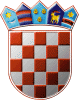 REPUBLIKA HRVATSKAOPĆINA SUTIVANOPĆINSKO IZBORNO POVJERENSTVOOPĆINE SUTIVANNa osnovi članka 51. Zakona o izboru vijeća i predstavnika nacionalnih manjina („Narodne novine“ broj 25/19)  Općinsko izborno povjerenstvo OPĆINE SUTIVAN donosiRJEŠENJEO ODREĐIVANJU BIRAČKIH MJESTANA PODRUČJU OPĆINE SUTIVANNa području OPĆINE SUTIVAN određuje se biračko mjesto:KLASA: 013-01/19-01/0001                                          URBROJ: 2104/08-03/1-19-0001           SUTIVAN, 03. Travnja 2019.                                                        PREDSJEDNIKOPĆINSKOG IZBORNOG POVJERENSTVA.                                                                    VINKA UDILJAK 1. biračko mjesto u Sutivanu, DOM KULTURE, SUTIVAN,  KALA O KONGULI BR. 2, na kojemu će glasovati birači srpske nacionalne manjine s prebivalištem u: SUTIVAN: DALMATINSKA ULICA, DERALO, JADRANSKA ULICA, JUNČERAVAN, KALA O KONGULI, KAMENITA ULICA, KRTINA, MALA KALETA, MASLINOVA ULICA, OBALA KRALJA TOMISLAVA, PERIĆA KALA, PLITVINE, PUT ČESMINICE, SPLITSKA ULICA, SUNČANA ULICA, SUTIVAN, TIHA MALA, TISNA KALA, TRG DR. FRANJE TUĐMANA, ULICA ALFREDA NONVEILLERA, ULICA ALOJZIJA STEPINCA, ULICA ANDRE JUTRONIĆA, ULICA ANTONIA JUTRONIĆA, ULICA BANA JOSIPA JELAČIĆA, ULICA BORISA I DINA DVORNIKA, ULICA BRAČKIH BRANITELJA, ULICA BRAĆE IVANOVIĆ - VALERIJEV, ULICA BRAĆE JUTRONIĆ, ULICA BRANKA LUKŠIĆA, ULICA DINKE ILIĆ, ULICA DOMOVINSKOG RATA, ULICA DON TOME IVANOVIĆA, ULICA DR. ANTE STARČEVIĆA, ULICA DR. ANTE TRESIĆA - PAVIČIĆA, ULICA DR. DUŠKA KATUNARIĆA, ULICA GLAVICA, ULICA GORANA PAVLOVA, ULICA GRGINA LUKA, ULICA GRLICA, ULICA HRVATSKIH BRANITELJA, ULICA HRVATSKIH VELIKANA, ULICA HRVATSKIH ŽRTAVA, ULICA IVANA ILLICHA, ULICA IVE MARINKOVIĆA, ULICA JEROLIMA KAVANJINA, ULICA KALAFATA, ULICA KNEZA DOMAGOJA, ULICA KRALJA ZVONIMIRA, ULICA LIKVA, ULICA LUČICA, ULICA MAJAKOVAC, ULICA MALA BUNTA, ULICA MARKA MARULIĆA, ULICA O MEŠTRALA, ULICA PAPE IVANA PAVLA II, ULICA PJOVER, ULICA POD GUSTRIDU, ULICA PUT BISTRICE, ULICA PUT BLATA, ULICA PUT CRIKVE, ULICA PUT GOSPE OD KRTINA, ULICA PUT KRIŽA, ULICA PUT LUGA, ULICA PUT SPOIZBANDE, ULICA PUT SV. ROKA, ULICA RADOVANA VIDOVIĆA, ULICA RATAC, ULICA RIKARDA KATALINIĆA, ULICA STIVANSKIH ANTIFAŠISTA, ULICA STIVANSKIH ISELJENIKA, ULICA STIVANSKIH POMORACA, ULICA STIVANSKIH RIBARA, ULICA STIVANSKIH TEŽAKA, ULICA STUDENAC, ULICA SV. IVANA, ULICA VILOTA, ULICA VIŠKOG BOJA, ULICA VLADIMIRA NAZORA, ULICA VRANKAMEN, ULICA ZVANIŠKA, ULICA ŽRTAVA FAŠIZMA, VIČJA LUKA, VINOGRADSKA ULICA, VUKOVARSKA ULICA